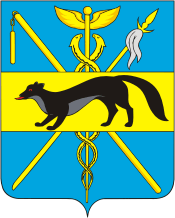 АДМИНИСТРАЦИЯБОГУЧАРСКОГО МУНИЦИПАЛЬНОГО РАЙОНАВОРОНЕЖСКОЙ ОБЛАСТИПОСТАНОВЛЕНИЕот «30» 12. 2020 г. № 838г. Богучар О предоставлении уведомлений о цифровых финансовых активах,цифровых правах, включающих одновременно цифровые финансовыеактивы и иные цифровые права, утилитарных цифровых правахи цифровой валюте (при их наличии)В соответствии с пунктом 5 Указа Президента Российской Федерации от 10.12.2020 N 778 "О мерах по реализации отдельных положений Федерального закона "О цифровых финансовых активах, цифровой валюте и о внесении изменений в отдельные законодательные акты Российской Федерации" Уставом Богучарского муниципального района администрация Богучарского муниципального района постановляет:1. Установить, что с 1 января по 30 июня 2021 года включительно граждане, поступающие на работу на должность руководителя муниципального учреждения Богучарского муниципального района Воронежской области, вместе со сведениями, представляемыми по форме справки, утвержденной Указом Президента Российской Федерации от 23 июня 2014 года N 460 "Об утверждении формы справки о доходах, расходах, об имуществе и обязательствах имущественного характера и внесении изменений в некоторые акты Президента Российской Федерации", представляют уведомление о принадлежащих им, их супругам и несовершеннолетним детям цифровых финансовых активах, цифровых правах, включающих одновременно цифровые финансовые активы и иные цифровые права, утилитарных цифровых правах и цифровой валюте (при их наличии) по форме согласно приложению N 1 к Указу Президента Российской Федерации от 10.12.2020 N 778 "О мерах по реализации отдельных положений Федерального закона "О цифровых финансовых активах, цифровой валюте и о внесении изменений в отдельные законодательные акты Российской Федерации".2. Настоящее постановление вступает в силу с 1 января 2021 года.3. Контроль за исполнением настоящего постановления оставляю за собой.ГлаваБогучарского муниципального района	                               В.В. Кузнецов